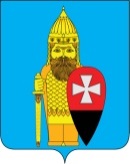 АДМИНИСТРАЦИЯ ПОСЕЛЕНИЯ ВОРОНОВСКОЕ В ГОРОДЕ МОСКВЕ ПОСТАНОВЛЕНИЕот 23 декабря 2016 года № 97Об утверждении положения о  комиссии по проведению паспортизации  объектов социальной, инженерной, транспортной инфраструктур в приоритетных сферах жизнедеятельности инвалидов при администрации поселения Вороновское  г. МосквыВ целях реализации статьи 15 Федерального закона от 24.11.1995г. №181-ФЗ "О социальной защите инвалидов в Российской Федерации, в рамках предоставленных полномочий:1. Утвердить Положение о Комиссии по проведению паспортизации Объектов социальной, инженерной, транспортной инфраструктур в приоритетных сферах жизнедеятельности инвалидов при администрации поселения Вороновское в городе Москве (приложение).2. Опубликовать настоящее постановление в информационном бюллетене «Московский муниципальный вестник» и на официальном сайте администрации поселения в сети «Интернет».3. Настоящее постановление вступает в силу с момента опубликования.4. Контроль  за исполнением настоящего постановления возложить на заместителя главы администрации Таратунину А.В.  Глава администрации                                                                                   Е.П. Иванов  поселения Вороновское                                                                                                         Приложение к постановлению                                                                                                                                администрации                                                                                                                     поселения Вороновское                                                                                                                         № 97 от 23 декабря 2016 годаПоложение о  комиссии по проведению паспортизации объектов социальной, инженерной, транспортной инфраструктур  в приоритетных сферах жизнедеятельности инвалидов при администрации поселения Вороновское г. МосквыОБЩИЕ ПОЛОЖЕНИЯ1. Комиссия по проведению паспортизации объектов социальной, инженерной, транспортной инфраструктур в приоритетных сферах жизнедеятельности инвалидов при администрации поселения Вороновское (далее – Комиссия)  является коллегиальным органом, созданным для проведения паспортизации  различных объектов инфраструктуры  в приоритетных сферах жизнедеятельности инвалидов. 1.1 Комиссия создается распоряжением главы администрации поселения Вороновское.2. Комиссия в своей деятельности руководствуется Конституцией Российской Федерации,  Федеральными законами, в том числе Федеральным законом от  24.11.1995г.  № 181-ФЗ "О социальной защите инвалидов в Российской Федерации, Законами г. Москвы, методиками разработанными профильными органами исполнительной власти г. Москвы и настоящим Положением.3. Под объектами социальной, инженерной, транспортной инфраструктур (далее-Объекты)  в приоритетных сферах жизнедеятельности инвалидов поселения Вороновское и для целей настоящего Положения понимаются в первую очередь муниципальные бюджетные учреждения в области культуры и спорта, а также иные Объекты, в том числе и администрация поселения Вороновское.                 2.   ЗАДАЧИ, НАПРАВЛЕНИЯ ДЕЯТЕЛЬНОСТИ И ПРАВА КОМИССИИ 4. Основными задачами Комиссии являются:- координация деятельности, направленной на повышение уровня доступности Объектов в приоритетных сферах жизнедеятельности инвалидов; - подготовка предложений и рекомендаций по адаптации Объектов и обеспечению доступности услуг для инвалидов;- рассмотрение предложений по обеспечению доступности Объектов в приоритетных сферах жизнедеятельности инвалидов; 5. Комиссия осуществляет деятельность по следующим направлениям:- проводит работу по паспортизации Объектов в приоритетных сферах жизнедеятельности инвалидов; - рассматривает результаты паспортизации Объектов в приоритетных сферах жизнедеятельности инвалидов, проекты решений по спорным вопросам по оценке состояния доступности Объектов, а также проекты технических и организационных решений по адаптации Объектов и обеспечению доступности предоставляемых ими услуг с учетом потребностей инвалидов и других маломобильных групп населения.6. Комиссия имеет право:- запрашивать от органов исполнительной власти, органов местного самоуправления, организаций независимо от организационно-правовой формы информацию по вопросам формирования доступной среды жизнедеятельности инвалидов - заслушивать на заседаниях должностных лиц от органов исполнительной власти, органов местного самоуправления, представителей общественных организаций инвалидов и иных заинтересованных лиц по вопросам формирования доступной среды жизнедеятельности инвалидов и других маломобильных групп населения;- создавать рабочие группы с участием сотрудников администрации поселения Вороновское, представителей общественных организаций  для проведения паспортизации Объектов в приоритетных сферах жизнедеятельности инвалидов и других маломобильных групп населения.- представлять предложения по совершенствованию эффективности работы в сфере формирования доступной среды для инвалидов и иных маломобильных групп населения главе администрации поселения Вороновское, депутатам Совета депутатов поселения Вороновское, исполнительным органам г. Москвы, общественным объединениям и организациям.                                3. ОРГАНИЗАЦИЯ ДЕЯТЕЛЬНОСТИ КОМИССИИ7. Комиссия состоит из Председателя Комиссии, заместителя Председателя,  секретаря и членов комиссии. 7.1 Деятельностью Комиссии руководит председатель Комиссии.8. Заседание Комиссии считается правомочным, если на нем присутствует не менее половины членов Комиссии. В случае отсутствия председателя комиссии, заседанием руководит заместитель председателя Комиссии.8.1 В члены Комиссии включаются сотрудники структурных подразделений администрации поселения Вороновское, при необходимости, депутаты Совета депутатов поселения Вороновское, представители общественных организаций и объединений.9. Заседания Комиссии проводятся не реже 1 раза в  месяц. О дате, времени и месте заседания члены Комиссии уведомляются секретарем Комиссии не менее чем за 3 рабочих дня до даты заседания любыми доступными средствами связи, включая телефон.10. На заседаниях Комиссии при обсуждении вопросов могут присутствовать должностные лица администрации поселения Вороновское, представители профильных органов исполнительной власти г. Москвы, депутаты Совета депутатов, представители общественных объединений инвалидов и собственники помещений, Объектов, подлежащих паспортизации и (или) в отношении которых решается вопрос об обеспечении доступности инвалидов. 11. Решения Комиссии принимаются путем открытого голосования простым большинством голосов присутствующих на заседании членов Комиссии. При равенстве голосов членов Комиссии голос председателя Комиссии является решающим.12. Решение Комиссии оформляется протоколом, который подписывается председательствующим и всеми членами Комиссии, участвующими в заседании.13. Паспортизация Объектов в приоритетных сферах жизнедеятельности инвалидов и других маломобильных групп населения осуществляется в соответствии и в порядке, определенным действующим законодательством РФ, законодательством города Москвы,  настоящим Положением, иными местными нормативными актами. 14. В отношении каждого Объекта в приоритетных сферах жизнедеятельности инвалидов и других маломобильных групп населения Комиссией составляются:- анкета - акт обследования - паспорт доступности При оформлении паспорта, рекомендуется использовать форму, разработанную Департаментом труда и социальной защиты населения г. Москвы (а также при необходимости формы паспортов разработанные приказами Минтруда России № 527н от 30.07.2015г., Минспорта России № 825 от 24.08.2015г. , Минкультуры России № 2761 от 10.11.2015г., Миздрава России № 802н от 12.11.2015г.)15. Акты обследования и анкеты подписываются ответственными сотрудниками по паспортизации Объектов ,назначенными распоряжением главы администрации и передаются для дальнейшей работы в Комиссию16. Итоговое заключение о состоянии доступности и возможности адаптации Объекта, требующего значительных финансовых вложений, сложных организационных решений, выносится на рассмотрение главы администрации поселения Вороновское.17. Итоговый паспорт доступности для различных категорий инвалидов изготавливается в 2 экземплярах, имеющих одинаковую  юридическую силу и  подписывается главой администрации поселения Вороновское. Одна копия остается для дальнейшей работы по Объекту в администрации поселения, другая направляется в профильные структуры и организации исполнительной власти города Москвы (Префетура ТиНАО, Департаменты г. Москвы и т.д.)